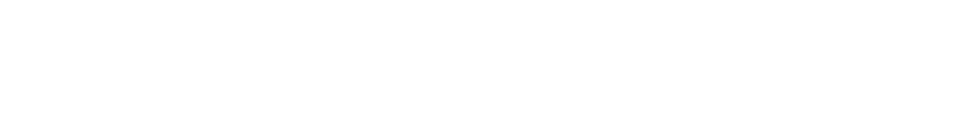 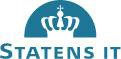 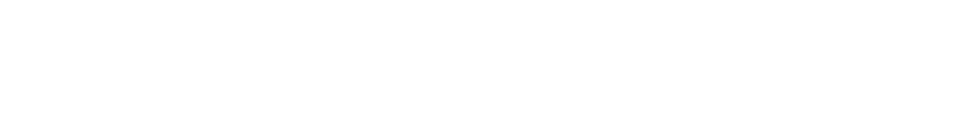 Kandidatur, resumé:Bredt branchekendskab og netværk, godt kendskab til institutioner og it-projekter i staten, herunder strategier og processerBusiness case- og kunde/brugerorienteret tilgang til it – mennesker, organisation og processer før itSolid erfaring med komplicerede it-projekter og projektledelse i alle projektfaser, i særdeleshed idé- og analysefasenBred teknisk indsigt i it, særligt infrastrukturområdet og god indsigt i it-drift og tilhørende processerHøjt udviklede sociale og kulturelle evner og stor erfaring med coaching og team-baseret arbejdePositiv tilgang til projektarbejde, god til at arbejde målrettet, veksler ubesværet mellem detalje og overblikErfaring, projektledelse i staten:Statens it-net, nov 2007. Projektleder for Økonomistyrelsen. Projektejer Lars Frelle-Petersen. Styregruppeformand hhv Lone Strøm/Thomas Fjeldberg/Jan Cilius. Projektbudget 10 mio kr. Projektinvestering (BC) 300 mio kr. Forprojekt til Administrative Service Centre i staten. Samarbejde med Devoteam, UNI-C og ITST samt håndtering af mange interessenter. Projekt skrinlagt af FM departement april 2009Statens Kommunikationsplatform (SKP), maj 2009. Projektleder for Økonomistyrelsen. Projektejer og styregruppeformand hhv Lone Strøm/ Mette Jørgensen. Projektbudget ca 5 mio kr. Statsaftale indgået med leverandør april 2009. Kontraktsum ca 130 mio kr. Implementering af central platform i samarbejde med leverandør og Statens It og forberedelse af potentielt 350 specifikke kundeudrulninger. Platform færdigimplementeret april 2010Finansministeriets koncernmobiltelefoni projekt, maj 2010. Projektlederbistand og senere projektleder for departementet. Projektejer hhv Karen Marie Olsen/Birgitte Forum Christensen. Styregruppeformand delt Lars Frelle- Petersen/Mette Jørgensen. Projektbudget ca 1 mio kr. Projektinvestering (BC) ca. 5 mio kr. Analyse, indkøb på 4 statsaftaler, implementering 2011/12. Politisk samarbejde og modning på tværs af koncern. Projektet har medført lignende projektbistand indtil maj 2013 til fx Miljøministeriet (Bente Nielsen, dep), Erhverv- og Vækstministeriet (Jan Svenningsen, dep), Søfartsstyrelsen (Kenneth Roslind), Ministeriet for By, Bolig og Landdistrikter (Lærke Poulsgaard)Natur- og Miljøklagenævnets Klageportal, juni 2013. Overtagelse af teknisk kompliceret og udfordret projekt under den Fællesoffentlige Digitaliseringsstrategi bølge 2. Eget lovforslag, håndtering af interesseorganisationer samt KL og forhandling af DUT. Projektejer Lone Bekker. Styregruppeformand Mikkel Schaldemose. Projektbudget ca 6 mio kr. Klageportal idriftsat ultimo 2014, driftsansvar 2015. Løsningsudvikling, videreudvikling og test samt procesoptimering og it governance hele 2014/15. Kompliceret it-arkitektur, flere leverandører og driftsleverandører. Erfaring, projektledelse for Siemens (seneste arbejdsgiver før staten):ICT-løsninger til hospitaler i Ontario, Canada, 2006/7. Projektleder på komplicerede udbudsprocesser samt produktudvikling iht overholdelse af standarder på hospitaler. Projektkontrakter ml 10- 100 mio kr. Koordinering af salgsaktiviteter i provinsen og på tværs af Canada, styregruppedeltagelse i kundeprojekter, personaleansvarICT-løsninger til Hennes & Mauritz butikker, administration og varehuse/lagre, 2004/5. Global ansvarlig for H&M og drivkraft på udvikling af globalt shop-in-a-box (turn-key) koncept, implementeret i butikker i Europa og Nordamerika. Kontrakter ml 50.000 og 2 mio kr. Projektudfordringer internt på tværs af divisioner/lande/kulturer og afrapportering til global ledelse, eksternt i skarp konkurrence, forskellige typer kontrakter/SLA, produktkrav og udviklingskravChris Gadegaard, tel: 72311273, e-mail: chris.gadegaard@statens-it.dk, profil på LinkedIn.com Yderligere information (fx certificeringer, referencer, konsulenterfaring) kan fremsendesNuværende titel og stilling:Chefkonsulent og konsulent/projektlederStatsansat siden november 2007 (FM)Uddannelse:Eksportingeniør (Diplomingeniør), IHK København (1998)Enkeltfag under ”Strategi og Ledelse”, ITU København (2012)Tidligere ansættelser:Siemens Canada, Sales Director, 2006-2007Siemens Tyskland, Int’l Key Account Mgmt, 2004-2006Certificeringer:PRINCE2 Practitioner og MoR, MoV og ITIL FoundationMedlem af Project Excellence netværk siden 2011Personevalueringer:Mercury Urval ledervurdering (2009)Personlighedstest, Jungs type test (2010)Personinformation:Født 18. juli 1970, dansk nationalitetSamlevende, 2 børn, ikke ryger, taler engelsk, fransk og tysk